第二届民航科教创新成果展参展申请表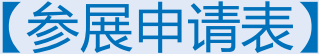 参展单位请将： (1) 单位简介(不超过200个汉字)、(2) 公司logo图片(精度不低于300dpi)、(3) 主营业务或产品概括(不超过15个汉字)发至 ifcaac@126.com 。参展单位请将： (1) 单位简介(不超过200个汉字)、(2) 公司logo图片(精度不低于300dpi)、(3) 主营业务或产品概括(不超过15个汉字)发至 ifcaac@126.com 。参展单位请将： (1) 单位简介(不超过200个汉字)、(2) 公司logo图片(精度不低于300dpi)、(3) 主营业务或产品概括(不超过15个汉字)发至 ifcaac@126.com 。参展单位联 系 人部门/职务邮   箱地址/邮编电    话手   机传   真展出内容展出内容特装展位特装展位特装展位特装展位特装展位特装展位特装展位特装展位：RMB  1600/平方米（室内光地）展位面积 =               平方米（ 长         米 x 宽        米 ）注：特装展位30平方米起申请，主办方仅提供室内光板地，不含水、电、气等任何设施，其它需要，由参展单位自行向本展会主场服务商申请（具体请见《参展商手册》）。特装展位：RMB  1600/平方米（室内光地）展位面积 =               平方米（ 长         米 x 宽        米 ）注：特装展位30平方米起申请，主办方仅提供室内光板地，不含水、电、气等任何设施，其它需要，由参展单位自行向本展会主场服务商申请（具体请见《参展商手册》）。特装展位：RMB  1600/平方米（室内光地）展位面积 =               平方米（ 长         米 x 宽        米 ）注：特装展位30平方米起申请，主办方仅提供室内光板地，不含水、电、气等任何设施，其它需要，由参展单位自行向本展会主场服务商申请（具体请见《参展商手册》）。特装展位：RMB  1600/平方米（室内光地）展位面积 =               平方米（ 长         米 x 宽        米 ）注：特装展位30平方米起申请，主办方仅提供室内光板地，不含水、电、气等任何设施，其它需要，由参展单位自行向本展会主场服务商申请（具体请见《参展商手册》）。特装展位：RMB  1600/平方米（室内光地）展位面积 =               平方米（ 长         米 x 宽        米 ）注：特装展位30平方米起申请，主办方仅提供室内光板地，不含水、电、气等任何设施，其它需要，由参展单位自行向本展会主场服务商申请（具体请见《参展商手册》）。特装展位：RMB  1600/平方米（室内光地）展位面积 =               平方米（ 长         米 x 宽        米 ）注：特装展位30平方米起申请，主办方仅提供室内光板地，不含水、电、气等任何设施，其它需要，由参展单位自行向本展会主场服务商申请（具体请见《参展商手册》）。特装展位：RMB  1600/平方米（室内光地）展位面积 =               平方米（ 长         米 x 宽        米 ）注：特装展位30平方米起申请，主办方仅提供室内光板地，不含水、电、气等任何设施，其它需要，由参展单位自行向本展会主场服务商申请（具体请见《参展商手册》）。标准展位标准展位标准展位标准展位标准展位标准展位标准展位标准展位：RMB  20000元 / 个 x         个  标准展位配置（拟）：每个展位面积为9平方米（3m*3m）铝料展台，包括1-3面围板（根据展位所处实际位置决定、高2.5米），射灯2盏，220V/500W插座1只，问询台1张，折椅2把，垃圾桶1个，楣板1块（含楣板字）。标准展位：RMB  20000元 / 个 x         个  标准展位配置（拟）：每个展位面积为9平方米（3m*3m）铝料展台，包括1-3面围板（根据展位所处实际位置决定、高2.5米），射灯2盏，220V/500W插座1只，问询台1张，折椅2把，垃圾桶1个，楣板1块（含楣板字）。标准展位：RMB  20000元 / 个 x         个  标准展位配置（拟）：每个展位面积为9平方米（3m*3m）铝料展台，包括1-3面围板（根据展位所处实际位置决定、高2.5米），射灯2盏，220V/500W插座1只，问询台1张，折椅2把，垃圾桶1个，楣板1块（含楣板字）。标准展位：RMB  20000元 / 个 x         个  标准展位配置（拟）：每个展位面积为9平方米（3m*3m）铝料展台，包括1-3面围板（根据展位所处实际位置决定、高2.5米），射灯2盏，220V/500W插座1只，问询台1张，折椅2把，垃圾桶1个，楣板1块（含楣板字）。标准展位：RMB  20000元 / 个 x         个  标准展位配置（拟）：每个展位面积为9平方米（3m*3m）铝料展台，包括1-3面围板（根据展位所处实际位置决定、高2.5米），射灯2盏，220V/500W插座1只，问询台1张，折椅2把，垃圾桶1个，楣板1块（含楣板字）。标准展位：RMB  20000元 / 个 x         个  标准展位配置（拟）：每个展位面积为9平方米（3m*3m）铝料展台，包括1-3面围板（根据展位所处实际位置决定、高2.5米），射灯2盏，220V/500W插座1只，问询台1张，折椅2把，垃圾桶1个，楣板1块（含楣板字）。标准展位：RMB  20000元 / 个 x         个  标准展位配置（拟）：每个展位面积为9平方米（3m*3m）铝料展台，包括1-3面围板（根据展位所处实际位置决定、高2.5米），射灯2盏，220V/500W插座1只，问询台1张，折椅2把，垃圾桶1个，楣板1块（含楣板字）。共计：RMB             元 （大写：           整）共计：RMB             元 （大写：           整）共计：RMB             元 （大写：           整）共计：RMB             元 （大写：           整）共计：RMB             元 （大写：           整）共计：RMB             元 （大写：           整）共计：RMB             元 （大写：           整）授权代表签字日期： 2020 年     月    日授权代表签字日期： 2020 年     月    日授权代表签字日期： 2020 年     月    日申请单位盖章申请单位盖章申请单位盖章请将此表格填写完成，盖章后发送传真或电子邮件至中国民航报社成果展办公室。传真：010-67326621  邮箱：ifcaac@126.com